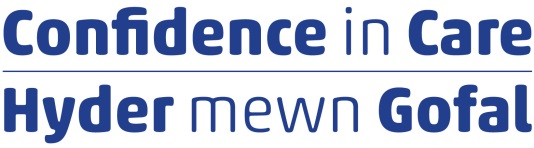 Attachment Film Clips to Support Training - Children's Attachment Theory and How to Use it Shalamar Childrenhttps://www.youtube.com/watch?v=DnGthYxlu0E  Strange Situation: Mary Ainsworthhttps://www.youtube.com/watch?v=QTsewNrHUHU https://www.youtube.com/watch?v=gIjyEHaD6BU Secure, Insecure, Avoidant Ambivalent Attachment in Mothers Babieshttps://www.youtube.com/watch?v=DRejV6f-Y3c 
Nadine Burke Harris: How childhood trauma affects health across a lifetimehttps://www.youtube.com/watch?v=95ovIJ3dsNk 
Sally Ann: Theory of Mindhttps://www.youtube.com/watch?v=41jSdOQQpv0   Promoting Resilience: You Tube DVD clip: Ian Wright meets his teacherhttp://youtu.be/omPdemwaNzQ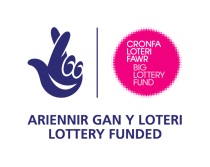 